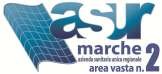 DISTRETTI SANITARI - UMEEAncona - Senigallia - Jesi - FabrianoISTITUZIONE SCOLASTICAISTITUTO COMPRENSIVO “MARCO POLO” Via Luigi Fabbri, 1 60044 FABRIANO (AN) Tel. 0732 21971 Fax 0732 4797 C.F. 90016680424 …………………………………..……………………..RELAZIONE DI SINTESI DELLE OSSERVAZIONIALUNNO: ………………………………………….A.S. ………………..…ISTITUTO SCOLASTICOMarco Polo - Fabriano                                                                                               - Al Responsabile/Coordinatore UMEE                                                                                          ASUR – Area Vasta 2                                                              Distretto di Fabriano                                                                                    p.c. - Al Pediatra di Libera Scelta                                                                                                 ……………………………………….OGGETTO: RICHIESTA DI INTERVENTO ALL’UNITA’ MULTIDISCIPLINARE ETA’                                     EVOLUTIVA (UMEE) DELLA SEDE DI …………………………………. SI CHIEDE di attivare la procedura per l’individuazione della disabilità (art. 2 D.P.R. 24.02.94) certificazione di DSA ( Art. 3  L.170/2010) valutazione per altri Disturbi di Sviluppoper l’alunno:COGNOME  ...............................................  NOME  .....................................................Nat_  a ............................................. il ..........................................................................residente a .............................................. Via  .................................................Tel. .......................frequentante la classe/sezione ............. della Scuola .................................. di ..................per le  problematiche di cui alla relazione allegata.Data ....................................................                                                                                                                                         GLI INSEGNANTI_____________________________________                                                                             _____________________________________                                                                    _____________________________________Firma del/i GENITORE/I                                                   IL DIRIGENTE SCOLASTICO                                                                                                              ___________________________                                      _________________________________________________________                                                                       __AL RESPONSABILE / COORDINATOREDELL’U.M.E.E. DI ………………………….QUADRO DI RIFERIMENTOINFORMAZIONI SULL’ORGANIZZAZIONE SCOLASTICADESCRIZIONE SINTETICA(Compilare tutti i campi)SONO STATI COINVOLTI ALTRI CENTRI / OPERATORI SANITARI?(Se sì, specificare nominativo, qualifica operatori e data)------------------------------------------------------------------------------------------------------------------------------------------------------------------------------------------------------------------------------------------------------------------------------------------------REDATTORI DELLA RELAZIONE SINTETICA DI OSSERVAZIONENOMINATIVOLUOGO DI NASCITADATA DI NASCITARESIDENZA*se stranieroDA QUANTO TEMPO IN ITALIAORDINE DI SCUOLA FREQUENTATOScuola dell’InfanziaScuola PrimariaScuola Secondaria di I GradoScuola Secondaria di II GradoScuola dell’InfanziaScuola PrimariaScuola Secondaria di I GradoScuola Secondaria di II GradoScuola dell’InfanziaScuola PrimariaScuola Secondaria di I GradoScuola Secondaria di II GradoSEZIONE/CLASSENumero alunniHA RIPETUTO LA/E CLASSE/I* elencarela classe corrente* elencarela classe corrente* elencarela classe correnteTEMPO SCUOLAtempo a modulo / normaletempo pienotempo prolungatorientri pomeridiani (specificare il numero)tempo a modulo / normaletempo pienotempo prolungatorientri pomeridiani (specificare il numero)tempo a modulo / normaletempo pienotempo prolungatorientri pomeridiani (specificare il numero)TEMPO SCUOLA□ n. ore settimanali di frequenza ………□ n. ore settimanali di frequenza ………□ n. ore settimanali di frequenza ………1) AREA COGNITIVA / NEUROPSICOLOGICA (Attenzione, Memoria, Logica)1) AREA COGNITIVA / NEUROPSICOLOGICA (Attenzione, Memoria, Logica)Problematiche Rilevate* breve descrizioneProblematiche RilevatePunti di Forza* breve descrizionePunti di Forza2) AREA AFFETTIVO / RELAZIONALE (Autostima, Rapporto con gli altri)2) AREA AFFETTIVO / RELAZIONALE (Autostima, Rapporto con gli altri)Problematiche Rilevate* breve descrizioneProblematiche RilevatePunti di Forza* breve descrizionePunti di Forza3) AREA MOTORIO / PRASSICA (Motricità Globale, Motricità Fine)3) AREA MOTORIO / PRASSICA (Motricità Globale, Motricità Fine)Problematiche Rilevate* breve descrizioneProblematiche RilevatePunti di Forza* breve descrizionePunti di Forza4) AREA LINGUISTICO / COMUNICAZIONALE (Comprensione, Produzione)4) AREA LINGUISTICO / COMUNICAZIONALE (Comprensione, Produzione)Problematiche Rilevate* breve descrizioneProblematiche RilevatePunti di Forza* breve descrizionePunti di Forza5) AREA AUTONOMIA (Personale, Sociale, Didattica)5) AREA AUTONOMIA (Personale, Sociale, Didattica)Problematiche Rilevate* breve descrizioneProblematiche RilevatePunti di Forza* breve descrizionePunti di Forza6) AREA APPRENDIMENTI (Lettura, Scrittura, Calcolo/Problem-Solving)6) AREA APPRENDIMENTI (Lettura, Scrittura, Calcolo/Problem-Solving)Problematiche Rilevate* breve descrizioneProblematiche RilevatePunti di Forza* breve descrizionePunti di Forza7) FREQUENZA SCOLASTICA7) FREQUENZA SCOLASTICA Regolare	 Irregolare Regolare	 Irregolare8) ALTRO8) ALTROQualifica (*)Qualifica (*)Nome e CognomeFirmaDIRIGENTEDIRIGENTEFUNZIONE STRUMENTALE – SUPPORTO AGLI ALUNNIFUNZIONE STRUMENTALE – SUPPORTO AGLI ALUNNIDOCENTE COORDINATORE DI CLASSEDOCENTE COORDINATORE DI CLASSEDOCENTI (*indicare tutti i docenti che hanno effettuato le osservazioni)DOCENTI (*indicare tutti i docenti che hanno effettuato le osservazioni)DOCENTI (*indicare tutti i docenti che hanno effettuato le osservazioni)DOCENTI (*indicare tutti i docenti che hanno effettuato le osservazioni)****************LUOGODATA